Филиал муниципального бюджетного общеобразовательного учреждения «Ржаксинская средняя общеобразовательная школа № 1 им. Н.М. Фролова» в с. ЯрославкаМетодическая разработка интеллектуально-познавательной игры«Государственные символы России: гимн, герб и флаг».Автор: Рогачёв Р.В.,учитель ОБЖс. Ярославка, 2023АннотацияВнеклассное мероприятие  «Государственные символы России: гимн, герб и флаг» ориентирована на формирование у детей общечеловеческих ценностей: воспитание любви и уважения к своей Родине, уважения к государственной символике страны и её законам.Мероприятие рекомендуется проводить с детьми 11-13 лет.Целью данной разработки является использование элементов современных педагогических технологий на занятиях с детьми.Воспитание подрастающего поколения волнует людей всегда, но эта вечная проблема особенно остро встает в переломные моменты истории, поскольку она связанна с новыми требованиями к человеку. В последнее время общечеловеческие ценности стали изменяться. У подрастающего поколения нередко можно наблюдать равнодушие к своей Родине, агрессию по отношению к окружающим людям, неуважительное отношение к историческим памятникам, культуре родной страны.Одна из важнейших задач данного мероприятия – воспитание патриотических чувств учащихся –воспитание любви к родной стране, её символике и законам.Форма проведения занятия: внеклассное мероприятие.Место проведения: Филиал МБОУ «Ржаксинская СОШ № 1 им. Н.М. Фролова» в с. ЯрославкаЦель проведения: проследить историю формирования государственной символики России и Тамбовской области, воспитание патриотических чувств школьников.Задачи:-Расширить и закрепить знания учащихся об истории формирования российской символики,-Способствовать формированию уважительного отношения к государственной символике и чувства гражданского самосознания,-Способствовать осознанию учащимися такого понятия как защита чести страны, и личного достоинства,-Воспитание чувства гордости и уважения к своей стране,-Продолжить формирование умений и навыков работы в команде, принимать решения, отстаивать своё мнение.Оборудование: презентация, раздаточный материал, карандаши.Ход занятия:В сердце ты у каждого,Родина – Россия,Белые березки, колос золотой…Нет тебя привольней,Нет тебя красивей,Нет другой на светеРодины такой!   И.ЧерницкаяУчитель: Здравствуйте, участники интеллектуально-познавательной игры «Государственные символы России: гимн, герб и флаг».Ребята, сегодня на занятии, мы будем говорить об очень важном: о нашей Родине, о России, о Государственных символах.Символ – это изображение фигур или предметов, выражающих особый смысл. Свои собственные символы могут иметь различные организации, учебные заведения, спортивные общества и даже государство.Учитель: Как называется государство, в котором мы живем? (Россия)Учитель: А что для нас – Россия? Как мы называем страну, где родились? (Родина)Народов традиции, предков забытых свято чтим и храним.Во имя родины нашей могучей мы жизни свои посвятим.Я счастья хочу пожелать всей России Великой нашей стране.Ведь только вместе мы будем едины всегда и везде.Учитель: Внимание! Государственные флаги Российской Федерации и Тамбовской области внести!2 ученика вносят знамёна под гимн Российской ФедерацииУчитель: Сегодня мы с вами поучаствуем в игре в форме интеллектуальной эстафеты «Государственная символика России и Тамбовской области». В игре принимают участие команды. Представление команд. Команда «Россияне», капитан … и команда «Патриоты» капитан… Игра будет проходить в несколько этапов, и чтобы вам узнать эти этапы необходимо разгадать филворд.Учитель: Задание. Найдите и прочитайте слова, которые имеют отношение к нашему государству. Слова в филворде могут изгибаться под прямым углом, по вертикали и горизонтали, но не пересекаться. Раздаю задание.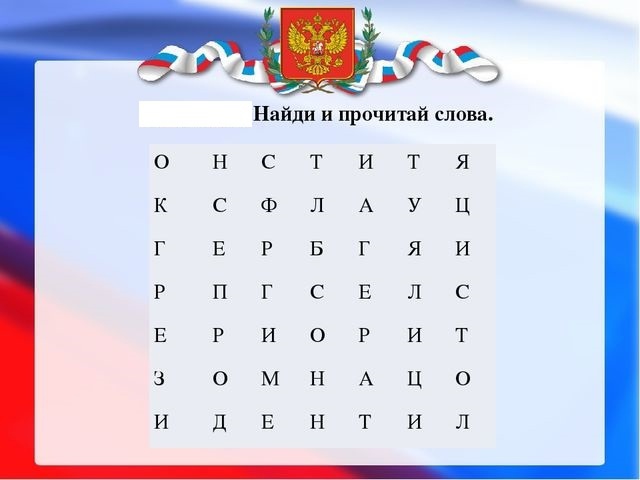 Слайд 8.Флаг, герб, гимн, президент, конституция, Россия, Тамбов, Шварц, берёза)Учитель: Ребята, в каком году Тамбов отмечала свой день рождения.Учитель: Вы отгадали все этапы нашей интеллектуальной эстафеты, перед вами маршрутный лист с этапами игры.Маршрутный лист:1.Станция «Герб»2. Станция «Флаг»3. Станция «Гимн»4. Станция «Конституция»5. Станция «Президент»Учитель: И первая станция нашей игры - Станция «ГЕРБ»1.В конвертах, которые лежат у вас на столах, находятся иллюстрации гербов различных держав, вы должны выбрать только те, которые относятся к нашему государству.Слайд 9: Учитель: Что такое герб?Официальный символ Российской Федерации, эмблема государства.Учитель: Когда появляется постоянный герб?Постоянный герб появляется в Великом княжестве Московском лишь во второй половине Xvвека. До этого периода на великокняжеских печатях, как правило, изображались святые покровители Великого князя, а иногда и сам правивший Великий князь. Начиная с правления Дмитрия Донского утверждается традиция изображать Великого князя на монетах и печатях в образе всадника, поражающего врагов. К середине XV в. изображение вооруженного всадника, поражающего дракона, который ассоциировался у современников с Ордой, утверждается как символ Москвы и Московского великого княжества. И все же появление в России постоянного официального герба связано с браком Великого московского князя Ивана Васильевича III с греческой принцессой Софьей Палеолог, заключенного в 1478 г. Этот брак подчеркивал преемственность Московского государства по отношению к павшей в 1453 г. Византийской империи. И должен был подвести идеологическую базу под притязания Москвы на роль центра православного мира в великой державы. Одним из способов демонстрации такой преемственности стало утверждение в роли официального государственного герба Московского великого княжества римско-византийского двуглавого орла, который впервые появляется на великокняжеской печати в 1497 г. Орел был символом Римской республики, а затем и римской империи. После разделения империи на западную и восточную, орел становится двуглавым: две головы, одна из которых смотрела на Запад, а другая на Восток символизировали два центра власти: Рим и Константинополь, объединенные единым телом, подчеркивавшим официальное единство империи. С этого времени двуглавый орел становится главным имперским символом, который заимствовали большинство европейских империй. Утверждение этого символа в качестве официального российского герба должно было подчеркнуть высокий международный статус Московского государства, его право на почетное место в ряду великих христианских держав.Учитель: Когда был принят Государственный герб Российской Федерации или России?5 ноября 1990 года Правительство РСФСР приняло постановление о создании Государственного герба и государственного флага РСФСР. Для организации этой работы была создана Правительственная комиссия. После всестороннего обсуждения комиссия предложила рекомендовать Правительству бело-сине-красный флаг и герб - золотого двуглавого орла на красном поле. Окончательное восстановление этих символов произошло в 1993 году, когда Указами Президента Б.Ельцина они были утверждены в качестве государственных флага и герба.8 декабря 2000 года Государственная Дума приняла Федеральный конституционный закон "О Государственном гербе Российской Федерации". Который был одобрен Советом Федерации и подписан Президентом Российской Федерации Владимиром Путиным 20 декабря 2000 года.Золотой двуглавый орел на красном поле сохраняет историческую преемственность в цветовой гамме гербов конца XV-XVII века. Рисунок орла восходит к изображениям на памятниках эпохи Петра Великого. Над головами орла изображены три исторические короны Петра Великого, символизирующие в новых условиях суверенитет, как всей Российской Федерации, так и ее частей, субъектов Федерации; в лапах - скипетр и держава, олицетворяющие государственную власть и единое государство; на груди - изображение всадника, поражающего копьем дракона. Это один из древних символов борьбы добра со злом, света с тьмой, защиты Отечества.Восстановление двуглавого орла как Государственного герба России олицетворяет неразрывность и преемственность отечественной истории. Сегодняшний герб России - это новый герб, но его составные части глубоко традиционны; он и отражает разные этапы отечественной истории, и продолжает их в преддверье третьего тысячелетия.Слайд 10. Дайте описание герба Российской Федерации.Государственный герб российской Федерации представляет собой четырёхугольный, с закруглёнными нижними углами, заострённый в оконечности красный геральдический щит с золотым двуглавым орлом, поднявшим вверх распущенные крылья. Орёл увенчан двумя малыми коронами и – над ними – одной большой короной, соединённой лентой. В лапах орла – скипетр (золотой жезл) и держава (золотой шар), а на груди на красном щите – всадник, поражающий копьём дракона.Слайд 11.А как можно истолковать изображение трёх корон на гербе России?(Три ветви власти: законодательная, исполнительная и судебная)Что изображено на груди орла?(Святой Георгий Победоносец)Какому поэту принадлежат эти строки: слайд 12.Таков обычай был старинный, чтоб с государственных гербовГрозил соседям лик звериный оскалом всех своих зубов.Где львов от века не бывало. С гербов свирепо смотрят львыИли орлы, которым мало одной орлиной головы! (С.Я Маршак)Слайд 13. Ведущий: Когда был принят герб Тамбовской области?Герб области основан на гербе Тамбовской губернии, пожалованном 05 июля 1878 г.Авторы реконструкции герба: Союз геральдистов России - К. Мочёнов, Ю. Коржик, Р. Маланичев, Г. Туник.Утвержден Законом Тамбовской области от 27 марта 2003 г. №108-З "О гербе Тамбовской области" (Постановлением Тамбовской областной Думы № 432 от 27 марта 2003 г.)Первоначально с постановлением № 432 в геральдический совет был передан вариант рисунка герба в овальном щите-картуше. Но в ходе консультаций с Геральдическим советом форма щита была сделана более традиционной.Слайд 14.Дайте описание герба Тамбовской области?Полный вариант герба Тамбовской области представляет собой лазоревый щит, на котором изображен серебряный улей, а над ним - три серебряных пчелы. Щит обрамлен лентой ордена Ленина, над щитом - золотая земельная корона. Пчелы олицетворяют трудолюбие и бережливость; улей – общий дом; лазоревое поле характеризует природную чистоту, честность, верность и безупречность, а серебро служит символом благородства, справедливости и великодушия.Допускается использование "сокращенного варианта" герба в виде гербового щита.Слайд 15. Учитель: Сейчас мы переходим ко второй станции - Станция «ФЛАГ»В конвертах, которые лежат у вас на столах, находятся иллюстрации флагов различных держав, вы должны выбрать только те, которые относятся к нашему государству.1. Что такое флаг? Флаг – прикреплённое к древку или шнуру полотнище определённого цвета или нескольких цветов, часто с эмблемой, официальный символ государственной власти, олицетворяет суверенитет государства. Описание флага, как правило, фиксируется в конституции. Ему, как святыне, отдаются высшие государственные почести. Это официальный символ государственной власти, выражающий идею единства и суверенитета государства.2. Слайд 16. Назовите, с какого года отмечается «День Государственного флага Российской Федерации»Во время так называемого «Августовского путча» российский триколор широко использовался силами, противостоящими ГКЧП. 22 августа 1991 года в дни путча ГКЧП Президиум Верховного Совета РСФСР принял постановление "Об официальном признании и использовании национального флага РСФСР", и флаг, взятый из кабинета замминистра В.Н. Ярошенко, был поднят над Белым домом. А накануне председатель Совета министров РСФСР Иван Силаев разослал центральным и местным органам официальную телеграмму о введении нового флага, представляющего собой полотнище из трех равновеликих горизонтально расположенных полос: верхней белого, средней - синего, нижней - красного цветов. Указом Президента РФ от 20 августа 1994 г.22 августа объявлен памятным днем и отмечается как «День государственного флага Российской Федерации»После поражения ГКЧП бело-сине-красный флаг стал использоваться РСФСР как государственный, однако законодательно это положение было закреплено только 1 ноября 1991. Флагом РСФСР устанавливалось прямоугольное полотнище с равновеликими горизонтальными полосами: верхняя полоса белого цвета, средняя — лазоревого цвета и нижняя — алого цвета. Отношение ширины флага к его длине — 1:2.3. Когда государство «РСФСР» стало именоваться «Российская Федерация» или Россия?25 декабря 1991 года название государства «РСФСР» было заменено на «Российская Федерация (Россия)».На следующий день Союз Советских Социалистических Республик прекратил своё существование как субъект международного права. Вместе со страной ушел в историю и ее флаг.4. слайд 17. Когда было утверждено положение «О Государственном флаге России»?11 декабря 1993 года Президент Российской Федерации Б. Н. Ельцин подписал Указ № 2126 «О Государственном флаге Российской Федерации», которым было утверждено Положение о Государственном флаге Российской Федерации и признано утратившим силу Положение о Государственном флаге РСФСР, утверждённое Указом Президиума Верховного Совета РСФСР от 23 декабря 1953 года.5. Как выглядит флаг Российской Федерации? Описание государственного флага Российской Федерации, содержавшееся в Положении 1993 года, было без изменений повторено в статье 1 Федерального конституционного закона от 25 декабря 2000 года № 1-ФКЗ «О Государственном флаге Российской Федерации». Закон вступил в силу 27 декабря 2000 года. В статье 1 Положения о Государственном флаге Российской Федерации он был описан как прямоугольное полотнище из трех равновеликих горизонтальных полос: верхней — белого, средней — синего и нижней — красного цвета. Отношение ширины флага к его длине — 2:3.В настоящее время не существует официального толкования цветов флага России. Однако в дореволюционные времена они трактовались следующим образом:белый — цвет чистоты и свободы;синий —цвет Богородицы, считавшейся небесной покровительницей Россиикрасный цвет — символ державности.Другим распространённым толкованием было соотнесение цветов флага историческими областями Российской империи: Белой (белый цвет), Малой (синий цвет) и Великой Руси (красный цвет).6.Слайд 18.Как выглядит флаг Тамбовской области? Опишите его.Флаг Тамбовской области представляет собой прямоугольное полотнище, состоящее из двух равных вертикальных полос красного и синего цвета, и двухсторонним изображением герба Тамбовской области в полной версии с короной и орденской лентой. Отношение ширины флага к длине - два к трем. Габаритная ширина щита герба на флаге составляет 1/6 длины флага.Слайд 19. Третья станция нашей интеллектуальной игры-Станция «ГИМН»1. Что такое гимн?(Хоровая песня торжественного характера в честь государства)2. Кто является авторами слов и музыки гимна России?В 1999 был вновь объявлен конкурс на музыку и текст гимна РФ, в котором приняли участие известные поэты и композиторы. В декабре 2000 г. государственная комиссия рекомендовала утвердить в качестве гимна России мелодию А.В. Александрова на слова С. В. Михалкова. Современный гимн утверждён в 2001 году3. Слайд 21. Когда Президент РФ подписал указ «О тексте Государственного гимна РФ»?8 декабря 2000 г. Государственный Федеральный закон о гимне РФ утвердила Государственная Дума, 20 декабря — Совет Федерации, а 25 декабря 2000 г. его подписал президент Российской Федерации В.В. Путин. Впервые новый гимн прозвучал 1 января 2001.Принятие нового-старого гимна вызвало неоднозначную реакцию в обществе и явилось результатом компромисса между левыми силами во главе с КПРФ с одной стороны и правыми и центристам с другой. Привычная для тех, кто родился и вырос в СССР музыка советского гимна должна была олицетворять преемственность современной России по отношению к советской эпохе, в то же время новые слова (в том числе немыслимое для коммунистического прошлого упоминание в гимне о Боге) были призваны символизировать новые ценности, утверждающиеся в Российском обществе. (Звучит гимн)4. Когда исполняется гимн?При поднятии Государственного флага России, при вручении государственных наград.5. Слайд 22. Назовите гимны Тамбова. Когда он были приняты? Кто является авторами слов и музыки гимнов Тамбова?«Прощание славянки», 27 февраля 2004 г. на заседании Тамбовской областной Думы депутатами был утверждён текст гимна Тамбовской области Уроженец Рязанской губернии Василий Агапкин в Тамбов приехал в декабре 1909 г. А 10 января 1910 г. был зачислен на службу штаб-трубачом в 7-ой запасной кавалерийский полк. Его казармы стоят и поныне и принадлежат военному училищу им. Ф.Дзержинского. Недолго прожил будущий капельмейстер в нашем городе, но Тамбов дал ему многое. Здесь он познакомился с рассказовской девушкой Олей Матюшиной, ставшей его женой. В 1911 г. он поступил в музыкальное училище.Агапкин сочинил "Прощание славянки" под впечатлением начавшейся в 1912 г. освободительной войны на Балканах, когда болгары, греки и сербы мужественно сражались с османскими завоевателями за свободу и независимость своей Родины. Им на помощь отправлялись и многочисленные русские добровольцы. Под трогательную и щемящую музыку прощались они с Родиной. Марш полюбился и в начале XX века этот марш был своеобразным гимном страны. Он звучал и в Первую мировую войну, и в гражданскую, и в годы Великой Отечественной войны. Под звуки марша "Прощание славянки" уходили 7 ноября 1941 г. с парада на Красной площади прямо на передовую советские воины. За оркестровым пультом стоял автор.Слайд 23. Песня «Прощание славянки».Учитель: А сейчас мы проведём конкурс капитанов.Каждая страна имеет свои государственные символы. Никогда Русь не была без своих знамен, без своих гербов. Мы с вами, как граждане России, должны знать не только как выглядят современные символы, но и как они появились, их историю. Приглашаем капитанов команд для участия в викторине.Вопросы викторины:Слайд 24. 1.Это символ страны. Ему, как святыне, отдаются высшие государственные почести. Это официальный символ государственной власти, выражающий идею единства и суверенитета государства. (Государственный флаг)2.Назовите дату дня рождения российского бело-сине-красного флага. (20 января 1705 года)Слайд 25. 3.Что обозначает цвет флага: белый, синий, красный?4.В каком году святыня русского государства – триколор, снова стал национальным флагом России. (1991 г.)5.В каком веке появился двуглавый орел в государственном гербе России? (XVв.)Слайд 26. 6.Как назывались первые флаги? (Cтяг)7.Из каких частей состоит флаг? (Древко, полотнище, навершие)8.Как назывался корабль, для которого царь Алексей Михайлович велел изготовить бело-сине-красный флаг? (“Орел”)9.Как назывался гимн России до 1917 года? (Боже, Царя храни)Слайд 27. 10.Что такое герб? (Символ государства)11.От какого слова произошло слово «копейка»? (копьё)12.Что такое «Аз», «Буки», «Веди»? (Буквы славянской азбуки)13.Что такое скипетр? (Украшенный жезл – символ власти, одна из регалий монарха)14.Что придумали Кирилл и Мефодий? (Славянскую письменность)Слайд 28. 15.Кто был составителем ойратского алфавита? (Зая –Пандита, 1648 год)16.Что такое монета? (Кусочек металла с особым тиснением)17.Что такое держава? (Золотой шар с короной или крестом наверху – символ власти, одна из регалий монарха)18.Какими были первые книги? (Рукописными)19.Закончи пословицу «Своя земля и в ….» (горсти мила)Слайд 29. Четвёртая станция интеллектуальной игры- Станция «КОНСТИТУЦИЯ»1. Что такое Конституция?(Основной закон страны)2. Когда была принята действующая Конституция РФ?12 декабря 1993 года3. Укажите права гражданина, записанные в Конституции РФЧеловек и гражданин имеет право:На жизнь;На свободу и личную неприкосновенность;На неприкосновенность личной жизни;На свободный выбор языка общения;На свободу передвижения, выбор места пребывания и жительства;На жилище;На охрану здоровья и медицинскую помощь;На образование;На доступ к культурным ценностям.Слайд 31. Учитель: Прослушайте стихотворение «Имею право»:Всё лучшее, что в человеке есть: его права и жизнь его, и честь.А жизнью пользуюсь по праву, я гордо говорю: имею право!Свободно жить под солнцем и луной и восхищаться красотой земной.Не быть рабом и пыток не терпеть, а песню жизни вдохновенно петьА если причинят мне вред, урон, поможет Конституция. Закон.Перед законом, совестью равны, живут народы ни одной страны.Могу я погостить за рубежом, потом вернуться в свой любимый дом.Свободу мысли, слова я имею, но совесть есть, грубить другим не смею.А подрасту – поможет мне держава работу выбрать – имею право.Ну а пока я – ученик: учу уроки, подаю дневник.Досугу – час, а школе – всё внимание.Использую я право на образование.Имеем право мы иметь права, но ведь моралью люди связаны.Поэтому чтобы достойно жить мы очень многое обязаны.Какие государственные праздники РФ вы знаете?Слайд 32. Конкурс «Найди Праздники»Соотнеси даты государственных праздников, и их название.12 декабря День Победы12 июня Рождество Христово4 ноября Праздник Весны и труда23 февраля Новый год9 мая День Конституции7 января День народного единства8 марта День независимости России1 мая День защитника Отечества1 января Международный женский деньКонкурс пословиц и поговорок.Сейчас проведём конкурс пословиц и поговорок о Родине, узнаем, какая команда быстрее их соберёт. Подберите к началам пословиц их продолжение. Если всё будет сделано правильно, то из букв расположенных возле вторых частей, составится ещё одна пословица.1.Всякому мила расставшись с Родиной – всю жизнь.(его)2 Родная сторона – мать, которой гнездо своё не мило. (ко)3.Своя земля ста вёсен на чужбине.(сво)4.На родной стороне, что соловей без песни.(его)5.Где сосна взросла, своя сторона. (бу)6.Глупа та птица, тот истинный герой.(сы)7.На чужой стороне и полынь не растёт.(ро)8.Родина – мать, Родине служить.(дь)9.Нет ничего краше, чем огонь на чужбине.(ном)10. Человек без Родины, и камешек знаком.(то)11. На чужой стороне а своё село всё на уме. (ца)12. Живёшь на стороне, Родина милей вдвойне. (от)13. На чужбине и калач не в радость, и смерть красна. (на)14. Жить чужбина – мачеха.(ном)15. Кто за Родину горой, чужая мачеха.(дь)16. Дым Отечества лучше, и зайцу дорог. (да)17. Одна зима на родине лучше и весна не красна. (сы)18. Расставшись с другом, плачут семь лет, там она и красна. (ль)19. В бою за Отчизну а на родине и чёрный хлеб в сладость.(бу)20. Без корня чем Родина наша. (сво)21. Родной кус ти в горсти мила.(не)Будь не только сыном своего отца, будь сыном своего народа.Слайд 33. Пятая, заключительная станция игры - Станция «Президент»Назовите первого президента РФ.(Б.Н. Ельцин)На какой срок избирается Президент РФ?Первые выборы 1991 году на 5 лет, затем сократили до 4 лет, а с 2012 года на 6 лет.Кто был первым Президентом СССР?(М.С. Горбачёв)Как называли нашу страну от древних времён и до наших дней?(Киевская Русь, Российская империя, Российская Республика, СССР, Российская Федерация)Кто является главой РФ?(В. В. Путин)Назовите всех Президентов РФ?(Б.Н.Ельцин, В.В.Путин, Д.А. Медведев)Мы с вами прошли по всем этапам нашего маршрутного листа. И в заключение нашей игры, прежде чем мы подведём итоги, хочется сказать, что наша государственная символика – это, прежде всего, знаки истории, а историю своей страны надо просто любить, как любил её великий А.С. Пушкин, который писал: «Клянусь честью, что на свете я не хотел бы переменить Отечество или иметь другую историю, кроме истории наших предков».Слайд 35.Берегите Россию – нет России другой.Берегите ее тишину и покой, это небо и солнце,Этот хлеб на столе и родное оконцеВ позабытом селе…Берегите Россию,Без нее нам не жить. Берегите ее,Чтобы вечно ей быть.Нашей правдой и силой, всею нашей судьбой.Берегите Россию – нет России другой.Песня «Россия – матушка»Подведение итогов, награждение.Список используемой литературы1.Википедия .Символы Московского княжества https://ru.wikipedia.org/wiki/Заглавная_страница. 2. Энциклопедия. Гимн Тамбовской области; https://тамбовский-край.рф/wiki/g/3189/.3. Федеральный конституционный закон от 25.12.2000 г. № 3-ФКЗО Государственном гимне Российской Федерацииhttp://www.kremlin.ru/acts/bank/16407.4. Гердалика.ру. Герб Российской Федерации (Герб России) https://geraldika.ru/s/2?ysclid=ln3cynjocw831799972. 5. Пословицы и поговорки о родине. https://mandarinka.info/zanjatija-s-rebenkom/stihi/445-poslovicy-o-rodine.html?ysclid=ln3d1lvzvt633974430.